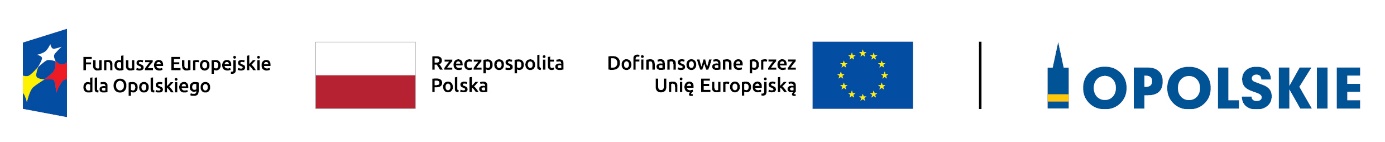 Załącznik do Uchwały Nr 38 KM FEO 2021-2027z dnia 11 maja 2023 r.KRYTERIA MERYTORYCZNE SZCZEGÓŁOWE DLA DZIAŁANIA 5.5 ADAPTACYJNOŚĆ PRACODAWCÓW I PRACOWNIKÓW ORAZ ELASTYCZNE FORMY ZATRUDNIENIA FEO 2021-2027 Zakres: Europejski Fundusz Społeczny PlusDotyczy: Usług rozwojowych dla pracodawców i ich pracowników, zgodnie z ich zidentyfikowanymi potrzebami 
(system popytowy w oparciu o Bazę Usług Rozwojowych).OPOLE, maj 2023 r.PriorytetPriorytet5 Fundusze Europejskie wspierające opolski rynek pracy i edukację5 Fundusze Europejskie wspierające opolski rynek pracy i edukację5 Fundusze Europejskie wspierające opolski rynek pracy i edukacjęDziałanieDziałanie5.5 Adaptacyjność pracodawców i pracowników oraz elastyczne formy zatrudnienia   5.5 Adaptacyjność pracodawców i pracowników oraz elastyczne formy zatrudnienia   5.5 Adaptacyjność pracodawców i pracowników oraz elastyczne formy zatrudnienia   Kryteria merytoryczne szczegółowe (TAK/NIE)Kryteria merytoryczne szczegółowe (TAK/NIE)Kryteria merytoryczne szczegółowe (TAK/NIE)Kryteria merytoryczne szczegółowe (TAK/NIE)Kryteria merytoryczne szczegółowe (TAK/NIE)LPNazwa kryteriumNazwa kryteriumDefinicjaOpis znaczenia kryterium122341.Beneficjent w projekcie zakłada koncentrację usług rozwojowych na inteligentnych specjalizacjach, branżach zidentyfikowanych jako kluczowe dla rozwoju regionu w obszarze zawodów deficytowych oraz kompetencjach ekologicznych i cyfrowych.Beneficjent w projekcie zakłada koncentrację usług rozwojowych na inteligentnych specjalizacjach, branżach zidentyfikowanych jako kluczowe dla rozwoju regionu w obszarze zawodów deficytowych oraz kompetencjach ekologicznych i cyfrowych.Wprowadzenie kryterium wynika z faktu, iż współczesny rynek pracy podlega nieustannym i dynamicznym zmianom. Nowe technologie, zmieniające się systemy zarządzania, informatyzacja, innowacyjne rodzaje usług powodują, że kwalifikacje i kompetencje pracowników muszą podlegać ciągłej aktualizacji. Ponadto, projekty realizowane w zakresie aktywizacji zawodowej muszą uwzględniać specyfikę wewnątrzregionalną.Zgodnie z dokumentem pn. Lista Wskaźników Kluczowych 2021-2027 – EFS+ usługa rozwojowa to usługa mająca na celu nabycie, potwierdzenie lub wzrost wiedzy, umiejętności lub kompetencji społecznych przedsiębiorców lub ich pracowników, w tym przygotowująca do uzyskania kwalifikacji, lub pozwalająca na ich rozwój.Inteligentne specjalizacje należy rozumieć jako: regionalne specjalizacje inteligentne, potencjalne regionalne specjalizacje inteligentne i potencjalne regionalne specjalizacje inteligentne zgodnie z Rozdziałem pn. „Identyfikacja regionalnych specjalizacji inteligentnych” Regionalnej  Strategii Innowacji Województwa Opolskiego 2030 (załącznik do Uchwały nr 5624/2021 Zarządu Województwa Opolskiego z dnia 4 października 2021 r.).Branże zidentyfikowane jako kluczowe dla rozwoju regionu w obszarze zawodów deficytowych na podstawie: https://barometrzawodow.pl/modul/prognozy-na-plakatach?publication=province&province=8&county=&year=2023&form-group%5B%5D=allKryterium jest weryfikowane na podstawie zapisów wniosku o dofinansowanie i/lub wyjaśnień udzielonych przez Wnioskodawcę i/lub informacji dotyczących projektu pozyskanych w inny sposób.  Kryterium bezwzględne (0/1)2. Beneficjent na etapie rekrutacji powinien preferować udział pracowników o niskich kwalifikacjach.Beneficjent na etapie rekrutacji powinien preferować udział pracowników o niskich kwalifikacjach.Pracownik o niskich kwalifikacjach, to osoba posiadająca wykształcenie na poziomie do ISCED 3 włącznie, zgodnie z Międzynarodową Klasyfikacją Standardów Edukacyjnych ISCED 2011 (UNESCO). http://uis.unesco.org/sites/default/files/documents/international-standard-classification-of-education-isced-2011-en.pdfZgodnie z dokumentem pn. Lista Wskaźników Kluczowych 2021-2027 – EFS+ osoby z wykształceniem na poziomie średnim II stopnia (ISCED 3) to osoby, których najwyższy osiągnięty poziom wykształcenia to wykształcenie średnie II stopnia – czyli ponadgimnazjalne lub ponadpodstawowe zgodnie z Międzynarodową Standardową Klasyfikacją Kształcenia UNESCO.Stopień uzyskanego wykształcenia jest określany w dniu rozpoczęcia uczestnictwa w projekcie, tj. w momencie rozpoczęcia udziału w pierwszej formie wsparcia w projekcie.Osoby przystępujące do projektu należy wykazać tylko raz uwzględniając najwyższy ukończony poziom ISCED.Kryterium jest weryfikowane na podstawie zapisów wniosku o dofinansowanie i/lub wyjaśnień udzielonych przez Wnioskodawcę i/lub informacji dotyczących projektu pozyskanych w inny sposób.  Kryterium bezwzględne (0/1)3. Beneficjent na etapie rekrutacji powinien preferować udział
mikro- i małych przedsiębiorstw.  Beneficjent na etapie rekrutacji powinien preferować udział
mikro- i małych przedsiębiorstw.  Zgodnie z dokumentem pn. Zalecenie Komisji z dnia 6 maja 2003 r. dotyczące definicji przedsiębiorstw mikro, małych i średnich (2003/361/WE) w kategorii MŚP:małe przedsiębiorstwo jest zdefiniowane jako przedsiębiorstwo zatrudniające mniej niż 50 osób, i którego obroty roczne i/lub roczna suma bilansowa nie przekracza 10 mln EUR;przedsiębiorstwo mikro jest zdefiniowane jako przedsiębiorstwo zatrudniające mniej niż 10 osób, i którego obroty roczne i/lub roczna suma bilansowa nie przekracza 2 mln EUR.W kategorii mikroprzedsiębiorstwa należy uwzględnić również osoby prowadzące działalność na własny rachunek.Kryterium jest weryfikowane na podstawie zapisów wniosku o dofinansowanie i/lub wyjaśnień udzielonych przez Wnioskodawcę i/lub informacji dotyczących projektu pozyskanych w inny sposób.  Kryterium bezwzględne (0/1)4. Poziom dofinansowania kosztów pojedynczej usługi rozwojowej wynosi maksymalnie 80%.Poziom dofinansowania kosztów pojedynczej usługi rozwojowej wynosi maksymalnie 80%.W ramach kryterium sprawdza się, czy poziom dofinansowania kosztów pojedynczej usługi rozwojowej (np. usługi doradczej lub szkoleniowej rozumianej jako jedna zamknięta forma wsparcia) nie przekracza 80% kosztów usługi rozwojowej. Kryterium jest weryfikowane na podstawie zapisów wniosku o dofinansowanie i/lub wyjaśnień udzielonych przez Wnioskodawcę i/lub informacji dotyczących projektu pozyskanych w inny sposób.  Kryterium bezwzględne (0/1)